TIT – 7.r      Od 18. 5. do 29 5. 2020NAČRT ZA IZDELEK IZ UMETNIH MAS: STOJALO ZA  MOBITELV NASLEDNJIH DVEH TEDNIH BOSTE NAREDILI NALOGO, KI BO TUDI OCENJENA.NALOGO MORATE NAREDITI OBVEZNO, KER BO TO TUDI EDINA OCENA PRI TEHNIKI IN TEHNOLOGIJI V DRUGI KONFERENCI!Opravljeno nalogo fotografiraj in  mi pošlji na e – naslov: srecko.stuhec@guest.arnes.si  najkasneje do 29. 5. 2020.Na list papirja A4 papir nariši načrt za izdelek, ki je prikazan na naslednji strani in kotiraj robove. Upoštevaj pravila kotiranja!Pravila pri kotiranju:kotirne črte morajo biti tanjše od robov,razdalja med kotiranim robom in kotirno črto je 1 cm,puščica je dolga 3 - 4 mm in široka 1 mm,kotirna številka je na sredi kotirne črte,številka sega do polovice razdalje med robom in kotirno črto.,številka je zapisana s tehnično pisavo.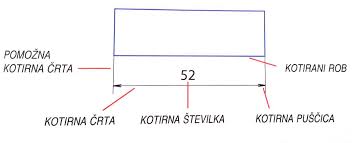 Število možnih točk = 10:- pravilno narisan lik = 4 točke - upoštevanje pravil pri kotiranju = 6 točkKritrij pri ocenjevanju: 4,5 – 5 = 2, 5,5 – 7 = 3, 7,5 – 8,5 = 4, 9 -10 = 5Puščice na načrtu niso prikazane. Ti jih moraš narisati! Obvezno napiši ime in priimek.Črtkana črta pomeni mesto pregiba . Črtice so dolge 3 – 6 mm in med črticami je razmik 1 mm.Želim vam uspešno delo.                                                          Učitelj: Srečko Štuhec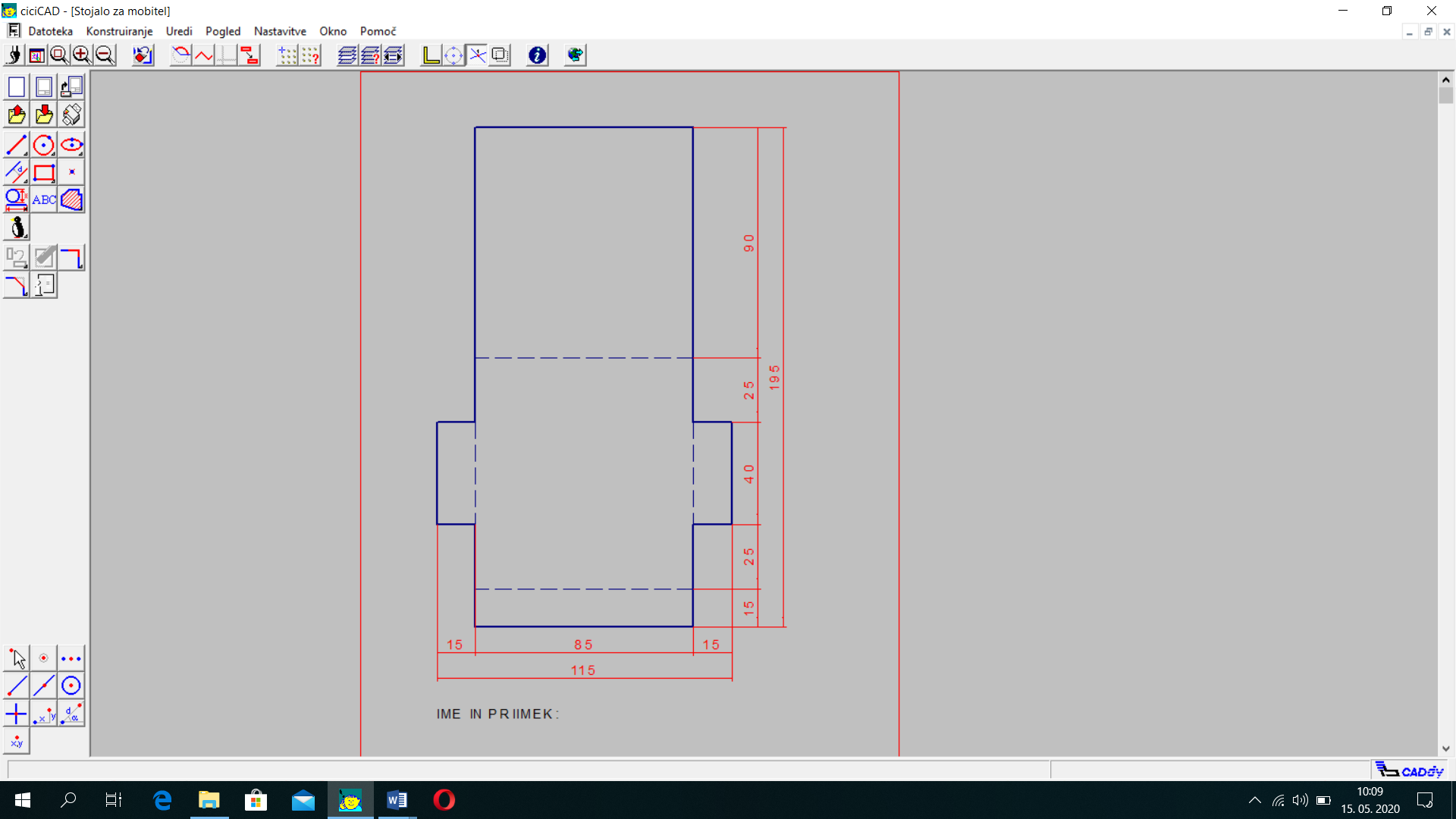 